Head of SchoolStart date:	September 2024Salary:          Leadership Pay Scale (Inner London) – Individual Salary Range L14 - 18The governors at Our Lady’s Catholic Primary School, are looking for a Head of School to work under an Executive Headteacher. The advertised post is full time and permanent. Our Lady’s Catholic Primary School is strengthened by working within a partnership of four local Catholic primary schools across Camden under the leadership of an Executive Headteacher. Please refer to the Person Specification when completing the application form, addressing all of the criteria. You are encouraged to visit Our Lady’s and this can be organised by contacting the school  on 020 7 485 7997 or by emailing admin@ourladys.camden.sch.uk Completed application forms must be received by midday on Wednesday 15th May 2024. Interviews will take place by Friday 24th May. The successful applicant will take up the post in September 2024.The ideal candidate will be committed to: Upholding the Catholic Mission of the school by being a practising Catholic with a clear vision and strong commitment to Catholic education who can demonstrate their Catholicity through their actions and practiceSharing the school’s vision to enable all pupils and staff to flourish academically, personally and spiritually so that they can ‘Go, shine in the world and live as Jesus lived’Inspiring and motivating staff and children to achieve the highest standardsTeaching and learning using evidence-informed strategies from cognitive psychology to develop learning in pupils’ long term memory. Caring deeply about pupils by leading on the teaching and promotion of good behaviour and effectively managing poor behaviour so that all pupils succeed.Creating a calm, positive and purposeful school environment through an insistence on excellence. Being determined to continually develop by seeking out and welcoming constructive feedback through our coaching model. Key responsibilitiesSee the Job Description attached.Please refer to the Person Specification when completing the application form, addressing all of the criteria. Person SpecificationHead of SchoolQualification Criteria (Demonstrated through application):Be a practising Catholic (demonstrated through a Priest’s reference)- EssentialBe a qualified teacher (achieved QTS status) - EssentialBe qualified to teach and work in the UK - EssentialHold, or be completing, a national professional award: NASENCO and/or NPQH - DesirableKnowledge (Demonstrated through application and interview):Extensive knowledge of the Primary National Curriculum – EssentialKnowledge and understanding of evidence-informed approaches to effective teaching and how pupils learn – EssentialExperience (Demonstrated through application and interview):Experience of senior leadership as a Head of School, Deputy Headteacher or Assistant Headteacher for 3+ years – EssentialExperience of being the Designated Safeguarding Lead – EssentialExperience of leading a Catholic school – EssentialExtensive experience teaching in the primary range - EssentialExperience working in leadership collaboratively within a partnership of schools - DesirableExperience of leading whole school improvement as a SENDCO to establish and sustain culture and practices that enable pupils with SEND to access the curriculum and learn effectively - DesirableExperience of leading whole school improvement in teaching and learning to an outstanding level – DesirableExperience of effective curricular leadership in reading to ensure that all pupils are taught to read through the provision of evidence-informed approaches to reading – DesirableBehaviours (all essential) (Demonstrated through interview):Serve in the best interests of the school’s pupilsConduct themselves in a manner compatible with their influential position in society by behaving ethically, fulfilling their professional responsibilities and modelling the behaviour of a good citizenUphold their obligation to give account and accept responsibilityTake responsibility for their own continued professional development, engaging critically with educational researchmake a positive contribution to the wider education system through the school partnershipsCommitted to the school’s vision and values.A belief in the potential of every pupil to achieve.Motivation to continually improve standards and achieve excellence.Commitment to the safeguarding and welfare of all pupils and staff.Excellent attendance and punctuality (checked through references)Other desirable training and skillsWillingness to undertake further training, including the NPQHThis post is subject to an enhanced Disclosure & Barring Service check and all relevant safer recruitment vetting checks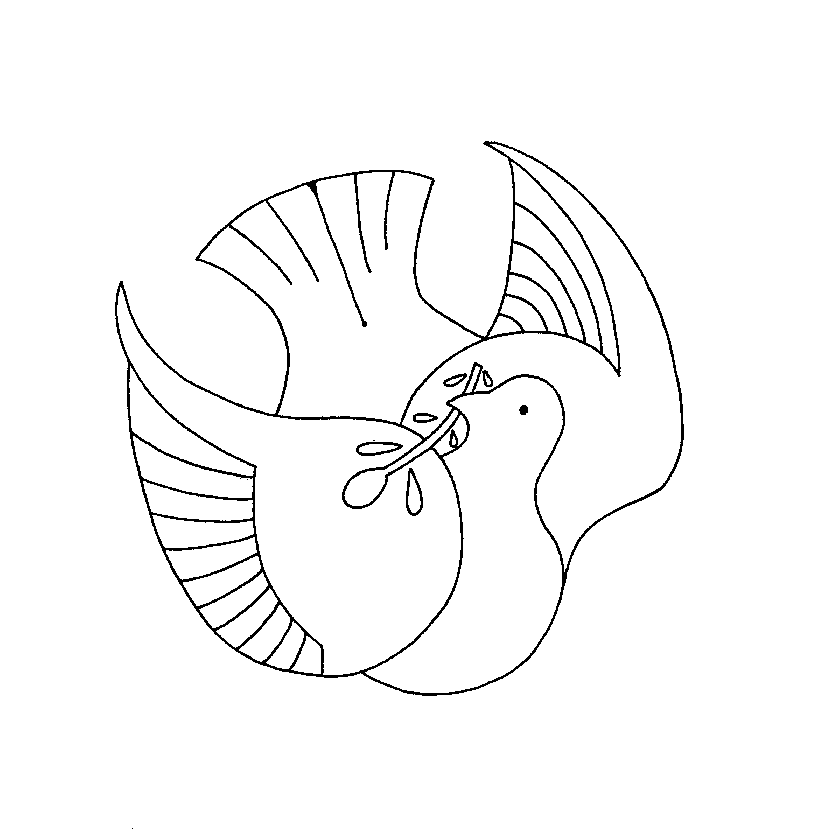 Our Lady’s Catholic Primary SchoolPratt Street, London, NW1 0DPTelephone: 0207 485 7997 Email:admin@ourladys.camden.sch.uk